 МІНІСТЕРСТВО ОСВІТИ І НАУКИ УКРАЇНИ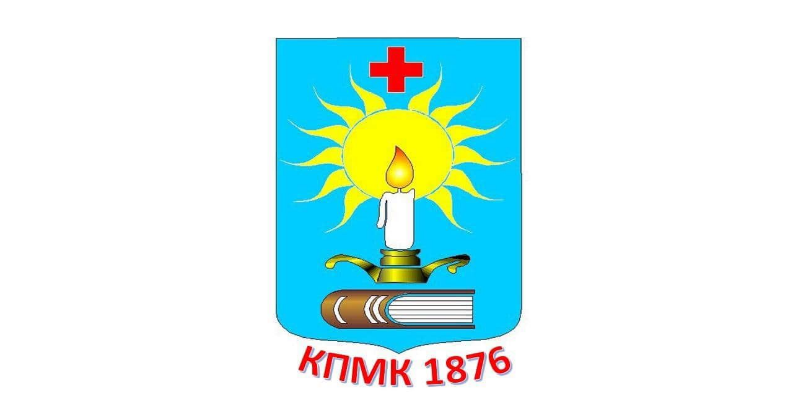 МІНІСТЕРСТВО ОХОРОНИ ЗДОРОВ’Я УКРАЇНИКАМ’ЯНЕЦЬ-ПОДІЛЬСЬКИЙ МЕДИЧНИЙ ФАХОВИЙ КОЛЕДЖЦиклова комісія освітніх компонентів, що формують спеціальні компетентності терапевтичного профілю                                                                                                  ЗАТВЕРДЖУЮЗаступник директора з навчальної роботи __________ Тетяна МОШАК«__________»_________________ 2023 р.СИЛАБУС освітнього компонента «психічне здоров’я»Розглянуто на засіданні циклової комісії освітніх компонентів, що формують спеціальні компетентності терапевтичного профілюпротокол № _ від «___» 2023 рікГолова ЦК  ______ Лариса ВЄЧКАНОВАКам’янець-Подільський 2023 рікСтруктура силабусу освітнього  компонентаЗагальна інформація про викладача1. Назва освітнього компонента«Психічне здоров’я»2. Обсяг освітнього компонента3. Ознаки освітньої компоненти4. Передумови вивчення освітнього компонентаГрунтується на попередньо вивчених ОК: анатомії та фізіології людини, основ психології та міжособового спілкування,основи латинської мови,догляду за хворими та медична маніпуляційна техніка.Інтегрується з такими ОК: інфектологія, внутрішня медицина, педіатрія, ВМП та медицина надзвичайних ситуацій, основи охорони праці та охорона праці в галузі.5. Мета і завдання освітнього компонента
      5.1. Мета      Надати здобувачам освіти фундаментальну і логічно-послідовну систему знань, щодо проблем психічного здоров’я, засвоєння методологічних принципів, понять, аспектів та фактів його поліпшення. Знати вплив екстремальних ситуацій на психічне здоров’я та особливості надання допомоги пацієнтам із наслідками психотравматичних подій, розуміння ролі психіки у виникненні захворювань та їх перебігу, формування холістичного підходу до пацієнтів та єдності психічних і моральних якостей.       5.2. Основними завданнями вивчення  ОК є:Проведення діагностики, виявлення та оцінювання проблеми пацієнта в умовах закладів охорони здоров’я, непередбачуваних обставин та вміти: виявляти дійсні проблеми пацієнта; оцінювати їх першочерговість.Демонстрування вміння керувати  персоналом в умовах закладів охорони здоров’я та відповідно до посадових обов’язків з метою дотримання санепідрежиму вміти: проводити навчання молодшого медперсоналу з питань виконання функціональних обов’язків та ОП; контролювати роботу молодшого медперсоналу та дотримання ним правил техніки безпеки, виконання правил внутрішнього розпорядку персоналом та пацієнтами, дотримання заходів сангігрежиму в палатах та медичних кабінетах. Забезпечення здорового психологічного мікроклімату у колективі, використовуючи принципи медичної етики та деонтології, правила міжособового спілкування та вміти: спілкування з пацієнтом та членами його сім’ї, медперсоналом; вирішувати етичні, деонтологічні проблеми в процесі роботи з пацієнтом та членами його родини; розглядати, аналізувати в колективі професійні помилки; проводити навчання для молодшого й технічного персоналу; встановлювати соціально-психологічний комунікативний контакт з різними учасниками педагогічного процесу, будувати індивідуально орієнтовану траєкторію особистісно-професійного зростання здобувачів освіти. Демонструвати вміння ефективної професійної комунікації в усній, письмовій формах українською та іноземною мовами для реалізації академічної мобільності, ефективного обміну професійною інформацією. Практикувати застосування ефективних поведінкових стратегій на індивідуальному/сімейному/суспільному рівнях для покращення стану здоров’я шляхом впливу на спосіб життя та заохочення до самостійного догляду індивідуальних осіб та сімей.6. Компетентності, які формує ОКЗагальні:Здатність до абстрактного мислення, аналізу та синтезуЗдатність застосовувати знання у практичних ситуаціяхЗдатність спілкуватися державною мовою як усно, так і письмовоЗдатність приймати обґрунтовані рішенняЗдатність працювати в командіНавички міжособистісної взаємодіїЗдатність діяти на основі етичних міркуваньСпеціальні:Здатність розпізнавати й інтерпретувати ознаки здоров’я і його змін, хвороби чи інвалідності (оцінка/діагноз), обмежень можливості повноцінної життєдіяльності і визначати проблеми пацієнтів при різних захворюваннях та станах.Задоволення потреб пацієнта/клієнта протягом різних періодів усього життя (включаючи процес вмирання) шляхом планування, допомоги і виконання медичних втручань, оцінки та корекції індивідуальних планів догляду, створених у співпраці з пацієнтом/клієнтом, особами, що доглядають, членами сім’ї та іншими медичними і соціальними працівниками.Збереження власного здоров’я фахівця при виконанні маніпуляцій та процедур, при переміщенні і транспортуванні пацієнта/клієнта.Профілактична діяльність фельдшера, направлена на збереження і зміцнення здоров’я, попередження захворювань й інформування та навчання пацієнта та членів його родини.Здатність здійснювати організацію, впровадження та контроль медичного процесу в паліативній та хоспісній допомозі. Здатність орієнтуватися у визначенні групової належності лікарських засобів,особливостях їх фармакокінетики та фармакодинаміки.Здатність виявляти зв’язок клінічних проявів захворювань з результатами додаткових методів дослідження.Здатність організовувати та надавати невідкладну допомогу при різних гострих станах.Здатність організовувати та надавати невідкладну допомогу в надзвичайних ситуаціях у мирний та воєнний час.7. Результати навчання згідно профілю програми, після вивчення ОК:Володіти українською мовою для комунікації, ведення медичної та іншої ділової документації. Вести медичну документацію відповідно до чинних вимог. Дотримуватися правил безпеки життєдіяльності, техніки безпеки і охорони праці. Здобувати, аналізувати інформацію, отриману з різних джерел, застосовувати її для індивідуального розвитку і самовдосконалення; Проводити діагностику, виявляти та оцінювати проблеми пацієнта в умовах закладів охорони здоров’я, непередбачуваних обставинах та вміти: виявляти дійсні проблеми пацієнта, зміни в психічній діяльності, поведінці хворих; оцінювати їх першочерговість.Виконувати медичні маніпуляції з метою забезпечення санітарно- протиепідемічного режиму, стабілізації функціонального стану організму, особистої гігієни, харчування пацієнта.Демонструвати вміння ефективної професійної комунікації в усній, письмовій формах  для реалізації академічної мобільності, ефективного обміну професійною інформацією.Надавати першу медичну та долікарську допомогу в осередках надзвичайних ситуацій у мирний і воєнний час,запобігати суїцидальним та агресивним діям хворих, працювати в складі бригад і загонів невідкладної та екстреної медичної допомоги в осередках масового ураження, здійснювати оцінку місця події, забезпечувати безпеки персоналу та пацієнта, застосувати табельні засоби індивідуального захисту. Організовувати лікувально-евакуаційне забезпечення бойових дій особового складу військового підрозділу та медичне сортування в умовах бойових дій.Під час вивчення ОК у здобувачів освіти формуються соціальні навички (soft-skills):здатність до усного спілкування, вміння переконувати і аргументувати;вміння чітко і ясно висловлювати свої думки;самоосвіта, бажання змінюватися і удосконалювати свої вміння і навички;вміння працювати в групі, лідерські та моральні якості;приймати рішення відповідно до створеної ситуації, аналізувати певні явища;проявляти творчий підхід для вирішення експериментальних проблем, креативне мислення;вміння подати інформацію іншим тощо.8. Методична картка освітнього компонентаЛекціїПрактичні заняттяСамостійна робота9. Система оцінювання та вимогиВиди контролю: поточний, підсумковий (диференційний залік).Методи контролю:фронтальне експрес-опитування;тестовий контроль;онлайн-тестування на платформі Всеосвіта;індивідуальне усне опитування;рішення ситуаційних завдань;контроль практичного тренінгу;метод самоконтролю та самооцінки, взаємоконтроль;задачі диференційної діагностики; розв’язування нетипових задач диференційної діагностики;оцінювання результатів клінічного обстеження, лабораторного обстеження, рентгенологічного дослідження пацієнта.Критерії оцінювання за 5-бальною шкалою10. Політика освітнього компонентаПолітика щодо академічної доброчесності.самостійне виконання навчальних завдань поточного та підсумкового контролів без використання зовнішніх джерел  інформації (наприклад, окрім випадків дозволених викладачем, підготовки практичних завдань під час заняття);списування під час контролю знань заборонені (в т.ч. із використанням мобільних девайсів);самостійне виконання індивідуальних завдань та коректне оформлення посилань на джерела інформації у разі запозичення ідей, тверджень, відомостей.З метою запобігання, виявлення та протидії академічного плагіату в навчальних працях викладачів, студентів в закладі розроблено «Положення про систему запобігання та виявлення академічного плагіату у навчальних працях працівників та студентів Кам’янець-Подільського медичного фахового коледжу».Політика щодо відвідування.Політика щодо відвідування усіх форм занять регламентується «Положенням про організацію освітнього процесу у Кам’янець-Подільському медичному фаховому коледжі»Здобувач зобов’язаний виконувати правила внутрішнього розпорядку коледжу та відвідувати навчальні заняття згідно з розкладом, дотримуватися етичних норм поведінки. Присутність на занятті є обов’язковим компонентом оцінювання.Політика щодо перескладання.Порядок відпрацювання пропущених занять з поважних та без поважних причин студентами коледжу регламентується «Положенням про порядок відпрацювання студентами Кам’янець-Подільського медичного фахового коледжу пропущених лекційних, практичних, лабораторних та семінарських занять».Політика щодо дедлайнів.Здобувачі освіти зобов’язані дотримуватися термінів, передбачених вивченням ОК і визначених для виконання усіх видів робіт.Політика щодо апеляції.У випадку конфліктної ситуації під час проведення контрольних заходів або за їх результатами, здобувач освіти має право подати апеляцію згідно з «Положенням про апеляцію результатів контрольних заходів знань здобувачами передвищої освіти КПМФК»Політика щодо конфліктних ситуацій.Кам’янець-Подільський медичний фаховий коледж прагне зберегти територію закладу місцем роботи та навчання для викладачів, співробітників і студентів, де немає будь-яких форм забороненої дискримінації та переслідувань. Якщо у вас є сумніви з приводу такої поведінки, зверніться до психологічної служби коледжу (контактний телефон: 03849-9-02-64) або куратора групи.Кам’янець-Подільський медичний фаховий коледж дотримується стандартів, які сприяють повазі і людській гідності в освітньому середовищі, академічній доброчесності та професіоналізму. Сексуальні провини і насильство у відносинах в будь-якій формі суперечать місії і основним цінностям коледжу, порушують політику коледжу. Якщо ви, або хтось із ваших знайомих постраждав від сексуального насильства, переслідування або сексуальної експлуатації, зверніться до психологічної служби коледжу (контактний телефон: 03849-9-02-64).11. Перелік теоретичних питань для підготовки здобувачів освіти до диференційованого залікуОхарактеризуйте суть психічного здоров'я. Методи психологічногодослідження. Експериментально-психологічні методи, їх роль у психологічній діагностиці хворих.Вкажіть визначення поняття людина, як об'єкт психічного здоров'я. Загальна стратегія концепції здоров'я.Обґрунтуйте сучасний стан психічного здоров'я населення України. Спосіб життя і психічне здоров'я.Вкажіть фактори, що можуть вплинути на психічну рівновагу людини.Вкажіть значення здорового способу життя для психічного здоров'я.Охарактеризуйте основні фактори ризику, які впливають на психічне здоров'я.Поясніть вплив паління тютюну на психічне здоров'я.Поясніть вплив психоактивних речовин на психічне здоров'я.Розкрийте поняття емоційного стресу.Поясніть поняття психологічного клімату в колективі.Охарактеризуйте психологічну сумісність і несумісність.Охарактеризуйте культуру спілкування. Основні правила спілкуванняза Карнегі.З'ясуйте причини виникнення конфліктів.Знати особливості психогігієни сімейного життя.Розкрийте поняття про психосоматичні хвороби.Розкрийте поняття про ятрогенію, її профілактика. Вкажіть загальні питання психотерапії.Охарактеризуйте гостру реакцію на стрес.Дайте характеристику генералізованому тривожному розладу.Поясніть розлади реакції пристосування.Вкажіть основні реакції горя. Критерії діагностики посттравматичного стресового розладу.Охарактеризуйте основні симптоми посттравматичного стресового розладу.Поясніть психологічну характеристику посттравматичного стресового розладу в учасників бойових дій.Розкрийте психофізіологічну, психодинамічну, когнітивну та інформаційну модель посттравматичного стресового розладу.Дайте характеристику психологічним методам діагностики ПТСР.Визначте особливості застосування «Методу структурованого клінічного інтерв'ю» для діагностики ПТСР.Визначте особливості застосування методики «Опитувальник травматичного стресу» для діагностики ПТСР.Визначте особливості застосування методики «Шкала оцінки тяжкості травматичної події» для діагностики ПТСР.Проаналізуйте додаткові методики дослідження ПТСР.Вкажіть принципи надання психологічної допомоги при ПТСР.З'ясуйте етапи надання психологічної допомоги при ПТРС.Дайте оцінку прийомам та технікам консультування при ПТРС.Поясніть суть тілесно-орієнтованої психотерапії.Дайте характеристику психодинамічній психотерапії.Поясніть правила та послідовність проведення та аналізу техніки регуляції психічного стану.12. Перелік практичних навичок для підготовки здобувачів освіти до диференційованого залікуПроводити спілкування (керована бесіда) з пацієнтом.Здійснювати спостереження за досліджуваним.Застосовувати метод клінічного інтерв'ю.Володіти дослідженням основних психічних процесів.Складати протокол проведеного дослідження.Проводити експериментально-психологічне дослідження пацієнтів.Здійснювати дослідження стану відчуттів, сприйняття та уявлень; пам'яті та уваги;мислення.Аналіз увати критерії діагностики розумової відсталості та деменцій.Здійснювати дослідження рівня інтелекту.Здійснювати визначення стану емоцій та почуттів у пацієнтів.Здійснювати визначення розладів потягів.Проводити дослідження стану ефекторної сфери людини.Знати критерії ясної свідомості.Трактувати умови створення здорового психологічного клімату у медичному середовищі.Визначати тактику поведінки у спілкуванні з пацієнтами.Знати психологічні складові діагностичного процесу.Здійснювати психопрофілактику конфліктних ситуацій.Здійснювати діагностику психічних і психологічних порушень у пацієнта з психосоматичним розладом.Складання  медико-психологічних рекомендацій  пацієнтам різного профілю діагностики психічних і психологічних порушень у пацієнтів на хірургічну, акушерсько-гінекологічну патологію, інфекційні хвороби, туберкульоз, СНІД.Проводити діагностику психічних і психологічних порушень у пацієнта на онкологічне захворювання.Аналізувати психологічні аспекти психотерапевтичних технік, які застосовують при посттравматичному стресовому розладі.Здійснювати порівняльний психологічний аналіз психотерапевтичних концепцій, які застосовуються при посттравматичному стресовому розладі.Оволодіти методами  психологічної допомоги, аутогенного тренування.Оволодіти методами психокорекції та психотерапії осіб із залежною поведінкою, суїцидальними намірами.Здійснювати психологічний супровід умирання та смерті.Оволодіти прийоми саморегуляції психічного стану.Виявляти поведінкові та особистісні ознаки посттравматичних стресових розладів.Використовувати адекватні методи психологічної діагностики посттравматичного стресового розладу.Вміти застосовувати методи та техніки психологічної корекції.Оцінювати особливості психологічної корекції при посттравматичному стресовому розладі.Здійснювати поведінкову психотерапію та раціональну психотерапію при посттравматичному стресовому розладі.Використовувати нейролінгвістичне програмування як метод психотерапії при стресі.Опанувати методами танцювальної терапії, арт-терапії, психодрами при стресових розладах.13. Рекомендована літератураНормативно-правова базаДіючі накази МОЗ Україниhttps://patrul.in.ua/doc/nak/nakaz-moz-397/Основна література1. Психічне здоров’я / О.С.Чабан, В.Т.Ящук, Я.М. Несторович. – Тернопіль ТДМУ «Укрмедкнига»,2008. – 479 с. 2. Основи загальної і медичної психології,психічного здоров’я та міжособового спілкування|І.Я. Губенко, О.С.Капнацька, О.Т. Шевченко – Медицина, 2013. – 296 с. 3. Основи психології. /Вітенко І.С., Вітенко Т.І. — Вінниця.: Нова книга, 2001. 4. Основи загальної та медичної психології./Вітенко І.С., Чабан О.С. — Тернопіль: Укрмедкнига, 2003. 5. Загальна психологія./Максименко С.Д., Солов’єнко В.О., Зайчук В.О., Пачуга В.О. — Вінниця: Нова книга, 2006. 6. Профілактика та корекція посттравматичних стресових розладів: психологічні аспекти/ Романовська Д.Д. /Навчальний посібник. - Чернівці : Технодрук, 2014. – 133 7. Основи психології. / Киричука О.В., Роменця В.А.— К.: Либідь, 2002. 8. Соціальна психологія./ Швачко О.В. — К.: Вища шк., 2002. Додаткова література1. Загальна психологія: навчальний посібник./ М’ясоїд П. А., — К.: Вища школа, 2000. С. 163-186. 2. Психологія: підручник / Ю. Л. Трофімов, В. В. Рибалка, П. А. Гончарук та ін —. К.: Либідь, 2000. С. 108-112. 3. Психологічні основи групової психокорекції: навч посібник Яценко Т. С.. К.: Либідь, 1996. 246 с. 14. Інформаційні ресурсиhttps://k-s.org.ua/coping-war/https://kr-m2.lic.org.ua/novyny/patsiientam-pro-psykhichne-zdorov-ia/https://prozdorovia.in.ua/mentalne-zdorov-ia/Викладач _______________________(підпис)Галузь знань 22 Охорона здоров’яСпеціальність 223 МедсестринствоОсвітньо-професійний ступінь фаховий молодший бакалаврОсвітньо – професійна програма Лікувальна справаВид дисципліни: вибірковаМова викладання: державна Форма викладання: деннаНазва освітнього компонентаПсихічне здоров’яВикладачСтепанюк Оксана Іванівнаспеціаліст першої кваліфікаційної категорії,викладач неврології  та психіатрії з наркологією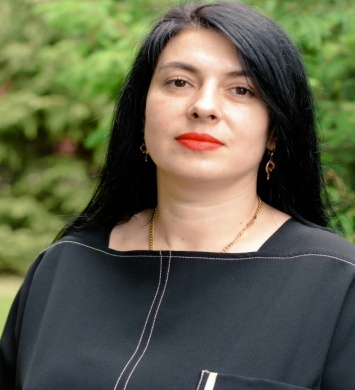 Контактний телефон380973274724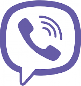 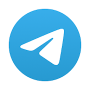 Е-mail:ksenijakp@ukr.netСторінка освітнього компонентаhttps://kpmu.km.ua/cycle_commission/cc_narrow_disciplines/neurology_and_psychiatry/Консультації Середа з 15.30 до 16.30Онлайн комунікація з використанням відео- або аудіо технологій (Viber: 380973274724; Telegram; електронна пошта; Google.Диск ) в робочі дні з 8.15 до 14. 50Вид заняттяКількість годинЛекції12Практичні заняття28Самостійна робота50Рік викла-данняКурс СеместрСпеціальністьКількість кредитів/ годинКількість змістовних модулівВид підсумкового контролюНормативна / вибіркова2023-2024ІІІV223 Медсестринство Лікувальна справа3/901Диференційний залікВибірковаМодуль IМодуль IТема 1.Предмет, завдання та методи дослідження психологічного стану людини. Концепція психічного здоров'я. Критерії оцінки психічного здоров’я: властивості особистості, переважаючі психічні стани, адекватність психічного відображення, гармонійність особистості.      Медична психологія, ціль, задачі, місце серед інших дисциплін.Роль медичного психолога у діагностичному, лікувальному та реа-білітаційному процесах.Теоретичні та методологічні основи медичної психології.  Етапи становлення та розвиток медичної психології у світі та на Україні.       Методи психологічного дослідження: спостереження, самоспостереження, цілеспрямована психологічна бесіда. Експериментально-психологічні методи, їх роль у психологічній діагностиці хворих. Принципи побудови комплексного психологічного дослідження з урахуванням віку та культурних особливостей пацієнта. Визначення психічного здоров’я та рівнів психологічної адаптації людини. Критерії здоров’я ВООЗ. Клініко-психологічні аспекти особливостей відчуттів та сприйманніу соматично хворих.  Вплив особливостей інтелекту хворого на лікувальний процес. Вплив хвороби на емоційно-вольову сферу людини. Зміна емоцій при різноманітних захворюваннях.Зміна вольових якостей людини при різних захворюваннях. Поняття про свідомість та самосвідомість людини. Критерії ясної свідомості.Змінені стани свідомості людини при різних захворюваннях. Тема 2.Стан психічних функцій і хвороба. Психологія відмінностей. Вікові аспекти психічного здоров’я.      Вчення про темперамент. Основні властивості темпераменту. Характер. Структура характеру. Оцінка характеру.Інтелект. Здібності.  Природа здібностей. Класифікація здібностей. Акцентуації особистості. Типологія та класифікації акцентуацій, особистості по К. Леонгарду, М.С. Лічко.  Внутрішня картина хвороби.Рівні внутрішньої какртини хвороби.  Типи реакції на хворобу. Основні типи відношення до хвороби. Діагностика основних типів відношення до хвороби. Додаткові психодіагностичні методики, трактова результатів дослідження.  Вплив відношення до хвороби на подальший перебіг захворювання та прогноз. Агравація, симуляція, дисимуляція, госпіталізм. Принципи психотерапевтичної корекції відношення до хвороби, тактика лікаря відносно хворих з патологічними типами реагування на хворобу.  Загальна характеристика пізнавальних процесів.  Вплив особливостей інтелекту хворого на лікувальний процес: інфантилізм, олігофренія, деменція.  Вплив порушень мови на лікувальний процес. Клініко-психологічні аспекти емоційно-вольової сфери. Вплив хвороби на емоційно-вольову сферу людини.  Нозогенії. Хворобливі зміни емоцій: тривога, депресії, емоційна лабільність.Вольові якості особистості: витримка, рішучість, наполегливість, ініціативність, організованість та їх роль в лікувальному процесі. Зміни волі, потягів та поведінки під час хвороби.  Свідомість, самосвідомість, їх рівні. Критерії непорушеної свідомості.  Критерії непорушеної свідомості: Стани свідомості у хворого: при стомленості, сонливості, афективно-звужений стан.  Особливі стани свідомості.     Біосоціальні чинники психічного здоровя. Вікові аспекти: Психологічні особливості та критерії зрілості і старіння.Тема 3.Психологія медичних працівників. Соціальне середовище і психічне здоров’я. Психологія лікувально-діагностичного процесу.Психосоматичні розлади. Психогенні захворювання. Соматопсихічні розлади. Психологічні особливості пацієнтів з соматичними захворюваннями.      Визначення понять медична етика та деонтологія. Важливі якості лікаря. Основні вимоги до особистості медичних працівників. Визначення понять «лікарський обов’язок та лікарська таємниця».Лікарські помилки: причини та види. «Синдром емоційного вигорання», його ознаки та шляхи попередження.      Роль психологічних особливостей лікаря і медичної сестри. Інформування хворого про діагноз. Ятрогенні захворюваннята їх попередження. Види ятропатій.Головна характеристика спілкування як діяльності.  Основні функції спілкування. Вплив міміки, жестів та одягу на ефективність спілкування. Найважливіші механізми міжособистісного сприйняття.Роль культури спілкування у професії лікаря. Конфлікти в медичному середовищі, їх різновиди. Способи вирішення та попередження конфліктів.    Психосоматичний підхід в медичній психології  і медицині. Класифікація психосоматичних розладів. Теорії  психосоматичних співвідношень.   Серцево-судинні захворювання: Есенціальна гіпертонія. Ішемічна хвороба серця й інфаркт міокарду. Виразка шлунку і дванадцятипалої кишки. Бронхіальна астма. Психологія хворих з інфекційними захворюваннями. Психічні розлади при ендокринних захворюваннях. Психологія хворих при хірургічному втручанні.Зв’язок між виразністю тривоги в передопераційному та періодах.Психологічні реакції онкологічних хворих. Психологія вагітних та при гінекологічних захворюваннях. Соціально-психологічні типи старечого віку.Тема 4.Психічні розлади пов'язані зі стресом. Посттравматичний стресовий розлад. Стрес у професійній діяльності. Типові стресори. Розвиток емоційної стійкості як шлях збереження здоров’я.      Основні сучасні концепції взаємовпливу психіки і соми. Критерії діагностики посттравматичного стресового розладу. Основні симптоми посттравматичного стресового розладу. Психологічна характеристика посттравматичного стресового розладу в учасників бойових дій. Особливості застосування «Методу структурованого клінічного інтерв'ю» для діагностики посттравматичного стресового розладу.Особливості застосування методики «Опитувальник травматичного стресу», «Шкала оцінки тяжкості травматичної події» для діагностики посттравматичного стресового розладу. Додаткові методики дослідження посттравматичного стресового розладу.     Роль стресу у виникненні психосоматичних розладів.Психологічні i соматичні компоненти стресу.Стадії адаптаційного синдрому.Види психологічного захисту.Поняття адаптації та дезадаптації. Порушення адаптації, дістрес.Тема 5.Психологічні аспекти суїцидальної поведінки, вмираючого пацієнта та евтаназії. Психологічні аспекти девіантної поведінки. Спосіб життя і психічне здоров’я.    Суїцидальна поведінка. Особливості суїцидальної поведінки соматично хворих: особливості суїцидальної поведінки хворих на СНІД; особливості суїцидальної поведінки в онкології;особливості суїцидальної поведінки при вроджених та набутих фізичних дефектах; особливості суїцидальної поведінки при залежностях.Психологічні аспекти умирання та смерті. Проблема евтаназії.  Девіантна поведінка, її форма та критерії відмежування одних форм від інших. Клініко-фізіологічні основи поведінки, яка відхиляється від норми. Форми взаємодії людини з реальністю. Особливості делінквентної поведінки. Психологічні особливості осіб з аддиктивною поведінкою. Особливості осіб з типом девіантної поведінки. Клінічні форми девіантної поведінки. Девіантна поведінка у вигляді вживання і зловживання речовинами, що викликають стани зміненої психічної діяльності, психічну і фізичну. Порушення харчової поведінки. Надцінні психологічні захоплення.Тема 6.Медичні чинники психічного здоров’я. Медична етика і деонтологія як чинники психічного здоров’я.Психічна саморегуляція. Психогігієна та психопрофілактика. Психологічна реабілітація. Методи корекції й психотерапії посттравматичного стресового розладу.     Складові психічного здоров’я: 1)  Усвідомлення та відчуття цілісности свого фізичного та психічного Я. 2)  Постійність та ідентичність переживань в однотипних ситуаціях. 3)  Критичне ставлення до себе і своєї діяльності. 4)  Психічні реакції, що адекватні (відповідні) впливу середовища. 5)  Керування своєю поведінкою відповідно до встановлених норм, правил, законів. 6)  Людина здатна планувати певні події та процеси власної життєдіяльности та реалізувати їх. 7)  Здатність змінювати свою поведінку залежно від життєвих обставин.      Визначення поняття психотерапії, її мету та основні завдання.Характеристика загальних факторів психотерапії. Характеристика етапів психотерапії. Покази та проти покази до застосування психотерапевтичних методик.Характеристика сугестивних методів психотерапії.Розкриття сутності психоаналітичної психотерапії. Особливості когнітивно-поведінкової психотерапії. Особливості індивідуальної та групової психотерапії. Психогігієна, її види та особливості. Психопрофілактики, види та їх характеристика. Модуль IМодуль IТема 1.Предмет, завдання та методи дослідження психологічного стану людини. Концепція психічного здоров’я. Критерії оцінки психічного здоров’я: властивості особистості, переважаючі психічні стани, адекватність психічного відображення, гармонійність особистості.     Медична психологія, ціль, задачі, місце серед інших дисциплін.Роль медичного психолога у діагностичному, лікувальному та реа-білітаційному процесах.Теоретичні та методологічні основи медичної психології.  Етапи становлення та розвиток медичної психології у світі та на Україні.       Методи психологічного дослідження: спостереження, самоспостереження, цілеспрямована психологічна бесіда. Експериментально-психологічні методи, їх роль у психологічній діагностиці хворих.Принципи побудови комплексного психологічного дослідження з урахуванням віку та культурних особливостей пацієнта. Визначення психічного здоров’я та рівнів психологічної адаптації людини. Критерії здоров’я ВООЗ. Клініко-психологічні аспекти особливостей відчуттів та сприйманніу соматично хворих.  Вплив особливостей інтелекту хворого на лікувальний процес. Вплив хвороби на емоційно-вольову сферу людини. Зміна емоцій при різноманітних захворюваннях.Зміна вольових якостей людини при різних захворюваннях. Поняття про свідомість та самосвідомість людини. Критерії ясної.Змінені стани свідомості людини при різних захворюваннях.   Тема 2.Стан психічних функцій і хвороба. Психологія індивідуальних відмінностей. Вікові аспекти психічного здоров’я.       Діагностика основних типів відношення до хвороби. Додаткові психодіагностичні методики, трактова результатів дослідження.  Вплив відношення до хвороби на подальший перебіг захворювання та прогноз. Агравація, симуляція, дисимуляція, госпіталізм. Принципи психотерапевтичної корекції відношення до хвороби, тактика лікаря відносно хворих з патологічними типами реагування на хворобу.  Загальна характеристика пізнавальних процесів.  Вплив особливостей інтелекту хворого на лікувальний процес: інфантилізм, олігофренія, деменція.  Вплив порушень мови на лікувальний процес. Клініко-психологічні аспекти емоційно-вольової сфери. Вплив хвороби на емоційно-вольову сферу людини.  Нозогенії. Хворобливі зміни емоцій: тривога, депресії, емоційна лабільність.Вольові якості особистості: витримка, рішучість, наполегливість, ініціативність, організованість та їх роль в лікувальному процесі. Зміни волі, потягів та поведінки під час хвороби.  Свідомість, самосвідомість, їх рівні. Критерії непорушеної свідомості.  Критерії непорушеної свідомості: Стани свідомості у хворого: при стомленості, сонливості, афективно-звужений стан.  Особливі стани свідомості.       Біосоціальні чинники психічного здоровя. Вікові аспекти. Психологічні особливості та критерії зрілості і старінняТема 3. Психологія медичних працівників. Соціальне середовище і психічне здоров’я. Психологія лікувально-діагностичного процесу.        Визначення понять медична етика та деонтологія. Важливі якості лікаря. Основні вимоги до особистості медичних працівників. Визначення понять «лікарський обов’язок та лікарська таємниця».Лікарські помилки: причини та види. «Синдром емоційного вигорання», його ознаки та шляхи попередження.        Роль психологічних особливостей лікаря і медичної сестри. Інформування хворого про діагноз. Ятрогенні захворюваннята їх попередження. Види ятропатій.       Головна характеристика спілкування як діяльності.  Основні функції спілкування. Вплив міміки, жестів та одягу на ефективність спілкування. Найважливіші механізми міжособистісного сприйняття.Роль культури спілкування у професії лікаря. Конфлікти в медичному середовищі, їх різновиди. Способи вирішення та попередження конфліктів. Тема 4.Психосоматичні розлади. Психогенні захворювання. Соматопсихічні розлади. Психологічні особливості пацієнтів з соматичними захворюваннями.       Теорії психосоматичних співвідношень. Проблема соматизованих депресій, їх основні клінічні прояви. Психосоматичні розлади при захворюваннях різних органів та систем організму людини. Поняття про психосоматози.      Серцево-судинні захворювання: Есенціальна гіпертонія. Ішемічна хвороба серця й інфаркт міокарду. Виразка шлунку і дванадцятипалої кишки. Бронхіальна астма. Психологія хворих з інфекційними захворюваннями. Психічні розлади при ендокринних захворюваннях. Психологія хворих при хірургічному втручанні. Зв’язок між виразністю тривоги в передопераційному та післяопераційному періодах. Психологічні реакції онкологічних хворих. Психологія вагітних та при гінекологічних захворюваннях. Соціально-психологічні типи старечого віку.Тема 5.Психічні розлади пов'язані зі стресом. Посттравматичний стресовий розлад. Стрес у професійній діяльності. Типові стресори. Розвиток емоційної стійкості як шлях збереження здоров’я. Психологічні аспекти суїцидальної поведінки, вмираючого пацієнта та евтаназії.      Основні сучасні концепції взаємовпливу психіки і соми. Критерії діагностики посттравматичного стресового розладу. Основні симптоми посттравматичного стресового розладу. Психологічна характеристика посттравматичного стресового розладу в учасників бойових дій. Особливості застосування «Методу структурованого клінічного інтерв'ю» для діагностики посттравматичного стресового розладу.Особливості застосування методики «Опитувальник травматичного стресу», «Шкала оцінки тяжкості травматичної події» для діагностики посттравматичного стресового розладу. Додаткові методики дослідження посттравматичного стресового розладу. Роль стресу у виникненні психосоматичних розладів. Поняття про психологічну травму. Типи травматичних ситуацій. Психологічні i соматичні компоненти стресу.Стадії адаптаційного синдрому.Види психологічного захисту.Поняття адаптації та дезадаптації. Порушення адаптації, дістрес.        Суїцидальна поведінка. Особливості суїцидальної поведінки соматично хворих: особливості суїцидальної поведінки хворих на СНІД; особливості суїцидальної поведінки в онкології;особливості суїцидальної поведінки при вроджених та набутих фізичних дефектах; особливості суїцидальної поведінки при залежностях.Психологічні аспекти умирання та смерті. Проблема евтаназії. Тема 6.Психологічні аспекти девіантної поведінки. Спосіб життя і психічне здоров’я. Медичні чинники психічного здоров’я. Медична етика і деонтологія як чинники психічного здоров’я.       Девіантна поведінка, її форма та критерії відмежування одних форм від інших. Клініко-фізіологічні основи поведінки, яка відхиляється від норми. Форми взаємодії людини з реальністю. Особливості делінквентної поведінки. Психологічні особливості осіб з аддиктивною поведінкою. Особливості осіб з патохарактерологічним типом девіантної поведінки. Клінічні форми девіантної поведінки. Девіантна поведінка у вигляді вживання і зловживання речовинами, що викликають стани зміненої психічної діяльності, психічну і фізичну залежність.Порушення харчової поведінки.Надцінні психологічні захоплення.      Складові психічного здоров’я: 1)  Усвідомлення та відчуття цілісности свого фізичного та психічного Я. 2)  Постійність та ідентичність переживань в однотипних ситуаціях. 3)  Критичне ставлення до себе і своєї діяльності. 4)  Психічні реакції, що адекватні (відповідні) впливу середовища. 5)  Керування своєю поведінкою відповідно до встановлених норм, правил, законів. 6)  Людина здатна планувати певні події та процеси власної життєдіяльности та реалізувати їх. 7)  Здатність змінювати свою поведінку залежно від життєвих обставин.Тема 7.Психічна саморегуляція. Психогігієна та психопрофілактика Психологічна реабілітація. Методи корекції й психотерапії посттравматичного стресового розладу.      Визначення поняття психотерапії, її мету та основні завдання.Характеристика загальних факторів психотерапії. Характеристика етапів психотерапії. Покази та проти покази до застосування психотерапевтичних методик.Характеристика сугестивних методів психотерапії.Розкриття сутності психоаналітичної психотерапії. Особливості когнітивно-поведінкової психотерапії. Особливості індивідуальної та групової психотерапії. Психогігієна, її види та особливості. Психопрофілактики, види та їх характеристика.     Психологічна реабілітація:поняття,отримувачі послуг,підстави та порядок отримання. Мета психологічної реабілітації. Хто має право на психологічну реабілітацію? Основні завдання проведення психологічної реабілітації. Підстави надання послуг із психологічної реабілітації. Послуги які передбачає психологічна реабілітація. Організація та проведення роботи з психологічної реабілітації здійснюється на підставі нормативно-правових актів та організаційно-розпорядчих документів, а саме?    Психологічні та психотерапевтичні методи роботи з ПТСР. Групові методи психологічної корекції ПТСР. Сімейна психотерапія ПТСР.Основи НЛП в роботі з ПТСР. суть тілесно-орієнтованої психотерапії. Характеристика психодинамічної психотерапії.Правила та послідовність проведення та аналізу техніки регуляції психічного стану.Модуль IМодуль IТема 1.Природа психіки та предмет психологічної науки Тема 2.Основні теорії особистості Тема 3.Свідоме та несвідоме. Самосвідомість особистості Тема 4.Роль темпераменту в діяльності людини. Формування характеруТема 5.Нейрофізіологічні механізми відчуттів і сприймань Тема 6.Психологія мислення та дослідження в галузі штучного інтелектуТема 7.Фізіологічні основи уяви. Уява та органічні процеси. ФантазіяТема 8.Зв’язок пізнавальної та афективної сфер Тема 9.Регулятивне значення емоцій та волі в самотворенні особистостіТема 10Загальна характеристика регуляторних процесів Тема 11Загальна характеристика процесу соціалізації Тема 12Соціально-психологічний клімат як результат та умова ефективності спільної діяльності Тема 13Фонетичні аспекти етикетного мовлення Тема 14Вибір мовних одиниць у мовленні Тема 15Комплексні способи подолання стресу Критерії оцінюванняРівень компетентностіОцінка за національною шкалоюОцінка за національною шкалоюКритерії оцінюванняРівень компетентностіЕкзаменДиферен-ційований залікСтудент виявляє особливі творчі здібності, вміє самостійно здобувати знання, без допомоги викладача знаходить та опрацьовує необхідну інформацію, вміє використовувати набуті знання і вміння для прийняття рішень у нестандартних ситуаціях, переконливо аргументує відповіді, самостійно розкриває власні обдарування і нахилиВисокий (творчий)відмінно Зараховано з оцінкою «відмінно»Студент вільно володіє вивченим обсягом матеріалу, застосовує його на практиці, вільно розв’язує вправи і задачі у стандартних ситуаціях, самостійно виправляє допущені помилки, кількість яких незначнаДостатній(конструктивноваріативний)добре Зараховано зоцінкою «добре»Студент вміє зіставляти, узагальнювати, систематизувати інформацію під керівництвом викладача; в цілому самостійно застосовувати її на практиці; контролювати власну діяльність; виправляти помилки, серед яких є суттєві, добирати аргументи для підтвердження думокДостатній(конструктивноваріативний)добре Зараховано зоцінкою «добре»Студент відтворює значну частину теоретичного матеріалу, виявляє знання і розуміння основних положень; з допомогою викладача може аналізувати навчальний матеріал, виправляти помилки, серед яких є значна кількість суттєвихСередній (репродуктивний)задовільно Зараховано з оцінкою «задовільно»Студент володіє навчальним матеріалом на рівні, вищому за початковий, значну частину його відтворює на репродуктивному рівніСередній (репродуктивний)задовільно Зараховано з оцінкою «задовільно»Студент володіє матеріалом на рівні окремих фрагментів, що становлять незначну частину навчального матеріалу Студент володіє матеріалом на рівні елементарного розпізнання і відтворення окремих фактів, елементів, об’єктівНизький(рецептивно-продуктивний)з можливістю повторного складання семестрового контролюнезадовільно не зараховано